Tiger Style Satellite Camp   Dallas/Fort Worth AREAJune 8th –  10th  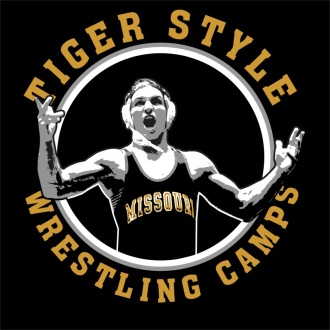 REGISTRATION:  8:00am to 8:45am The Colony High School			   4301 Blair Oaks Dr, The Colony, TX 75056 The BEST Camp System in the country comes to you!Satellite Camps offer the unique experience of learning the Tiger Style system in your own back yard!  For three straight days you will train with the Mizzou Wrestlers and learn from the Mizzou Coaching Staff exactly what makes Mizzou Wrestling a national power.  With focus on technical development, program specific drills, and live wrestling to help develop newly learned technique this camp will continue to help you acquire a championship level.  This camp can be the edge you have been looking for to supplement your summer progression!MEALS You will be responsible for lunch each day during the session breaksTHINGS TO BRINGWrestling Shoes, Head gear, Running Shoes, Workout shorts and shirts, Water Bottle THINGS NOT TO BRINGTobacco products, Alcohol, Fireworks, Pocket KnifesTEAM STORETiger Style Camp Store will be open during registration and the first and last day of campShorts, T-Shirts, Bags, Hats, etc.CAMP SCHEDULEThursday June 8th 8:00 – 8:45am                  Registration9:00 – 11:00am		Session 111:00 – 12:00pm		Lunch Break12:00 – 2:00pm		Session 2Friday and Saturday June 9th & 10th9:00 – 11:00am		Session 111:00 – 12:00pm		Lunch Break12:00 – 2:00pm		Session 2Questions or concernsCall Alex Clemsen at 573-882-9943 or email tigerstylecamps@msn.comWEB PAGEGo to WWW.TIGERSTYLEWRESTLING.COM for more information about ourcamps. We look forward to having you at camp for a great summer of Tiger Style training.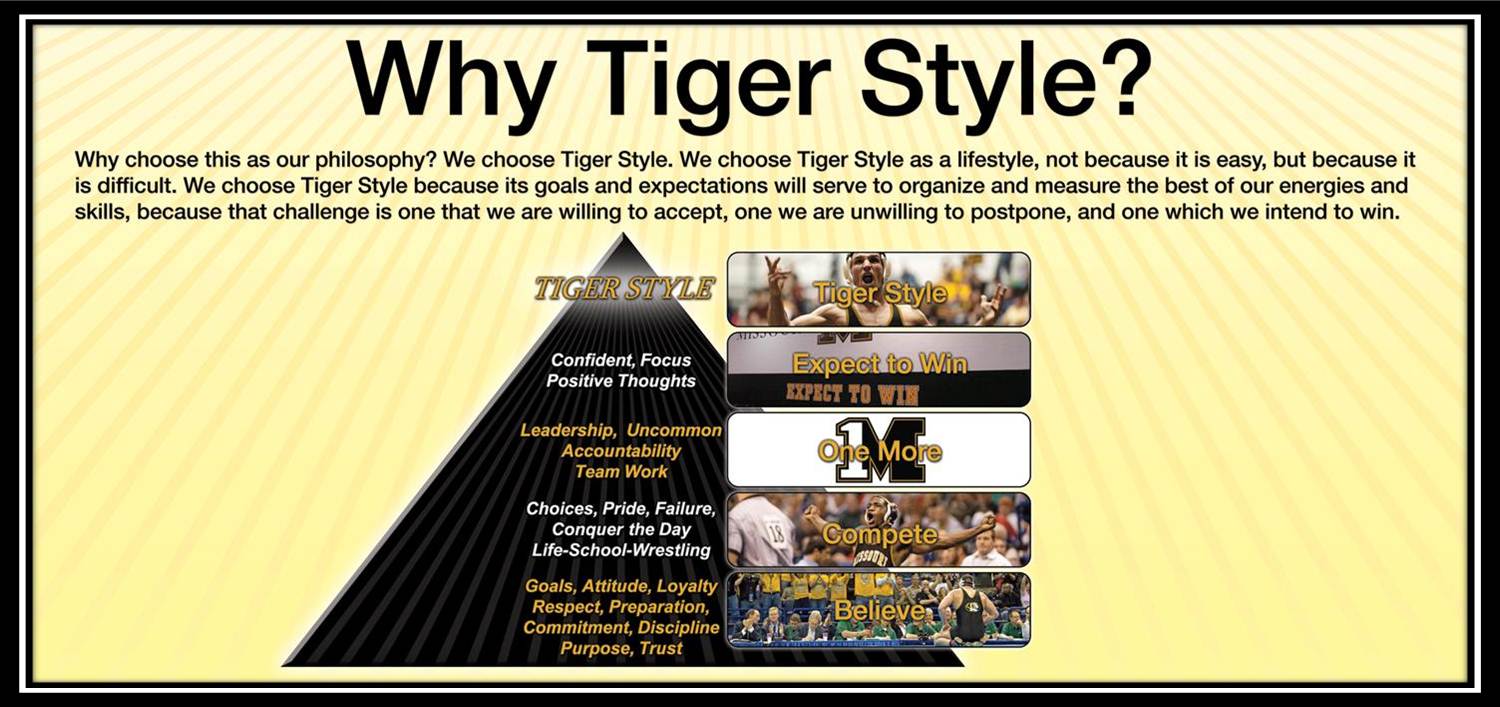 